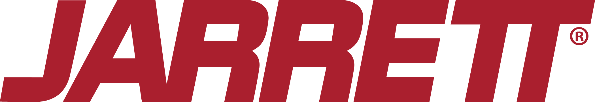 Jarrett Logistics Systems, Inc.We require the Assistant Logistics Coordinator I to route and dispatch shipments by phone and computer in an efficient and expedient manner, performing well-defined administrative and transportation-related tasks under immediate supervisionEssentialsReceive calls from vendors and customers, maintaining a high level of customer serviceProcess orders, route and monitor shipmentsProvide reports to customers and supervisorsMaintain and update computer databaseAnswer questions and resolve customer issuesAssist Logistics Coordinators and Managers with other related dutiesUtilize information through tariffs, discounts, NMFC guide, and carrier route guidesInput and reconcile freight bills as neededCarry on call equipment during off hours as neededEmployee may be asked or required to drive a company vehicleOther duties as assigned by managementJob RequirementsThe physical demands described here are representative of those that must be met by an employee to successfully perform the essential functions of this job.  Reasonable accommodations may be made to enable individuals with disabilities to perform the essential functions. While performing the duties of this job, the employee may occasionally lift, move, or carry up to 15 pounds, and may require long periods of time sitting at a desk and looking at monitors. The employee is regularly required to use hands to finger, handle or feel objects, tools, or controls; reach with hands and arms; and talk or hear.  The employee frequently is required to stand, walk, stoop, kneel, reach below waist level, crouch, or crawl.  The employee is occasionally required to sit, climb, balance, and smell.Job DescriptionPosition: Assistant Logistics Coordinator IDirect Supervisor: Manager, Logistics OperationsFLSA Job Status: Non-ExemptDepartment: OperationsThe requirements listed below are representative of the knowledge, skill, and/or ability required. Reasonable accommodations may be made to enable individuals with disabilities to perform the essential functions of this job.Bachelor’s Degree preferred; High School Diploma or Equivalent required0-1 year of experienceStrong written and verbal communication skills Possess excellent telephone skills Detail-orientedWork well under pressureAbility to read and interpret documentsStrong computer skills/knowledgeAbility to work well in teamsPossess strong problem-solving skillsBasic math and accounting skills